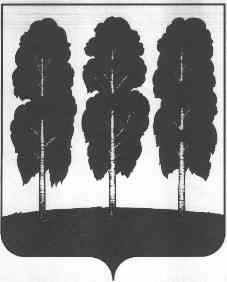 АДМИНИСТРАЦИЯ БЕРЕЗОВСКОГО РАЙОНАХАНТЫ-МАНСИЙСКОГО АВТОНОМНОГО ОКРУГА – ЮГРЫПОСТАНОВЛЕНИЕот  11.04.2018        			                  		                                       № 292пгт. БерезовоО внесении изменений в приложение           к постановлению администрации Березовского района от 08.09.2017                  № 739 «Об утверждении Положения об организации ритуальных услуг и содержания мест захоронения на территории муниципального образования городского поселения Березово»  Во исполнение пункта 4.1 Перечня поручений Губернатора Ханты-Мансийского автономного округа – Югры по итогам встреч с депутатскими фракциями политических партий в Думе Ханты-Мансийского автономного округа – Югры от 07 декабря 2017:1.  Внести в приложение к постановлению администрации Березовского района от 08.09.2017 № 739 «Об утверждении Положения об организации ритуальных услуг и содержания мест захоронения на территории муниципального образования городского поселения Березово» следующие изменения:1.1   подпункт 3 пункта 4 признать утратившим силу;1.2  подпункт 6.2 пункта 6 дополнить абзацем девятым следующего содержания:                   «- осуществляет взаимодействие с добровольческими (волонтерскими) объединениями по сохранению мест захоронения погибших при исполнении служебных обязанностей.».2.  Опубликовать настоящее постановление в газете «Жизнь Югры» и разместить на официальном веб-сайте органов местного самоуправления Березовского района.3.  Настоящее постановление вступает в силу после его официального опубликования.И.о. главы района, заместитель главы района                                                                      И.В. Чечеткина